中共宁夏贺兰山东麓葡萄产业园区工作委员会关于举行“启航新征程、筑梦新时代”青年读书沙龙主题党日活动的通知管委会机关各支部：为隆重庆祝中国共产党成立100周年，推动党史学习教育往深里走、往实里走，引导管委会党员干部做到学史明理、学史增信、学史崇德、学史力行，激发青年党员干部在新时代新征程中展现新担当新作为，努力实现葡萄酒产业高质量跨越式发展，管委会机关党委决定举办青年读书沙龙主题党日活动，现将有关事宜通知如下：一、活动主题启航新征程、筑梦新时代。二、时间地点（一）时间：2021年7月23日（星期五）上午8:30，在管委会一楼集体乘车前往。（二）地点：西鸽酒庄党群活动中心。三、活动内容                                                                                                                                                                                                                                                                                                                                                                                                                                                                                                                                                                                                                                                                                                                                                                                                                                                                                                                                                                                                                                                                                       （一）传达学习文件精神；（二）管委会班子成员围绕学习贯彻习近平总书记“七一”讲话精神并结合为酒庄（企业）办实事讲微党课；（三）玉鸽酒庄党支部书记张言志围绕学习贯彻总书记“七一”讲话精神，推进产业发展讲微党课；（四）各支部青年党员代表围绕主题进行交流分享；（五）观看《初心铸就辉煌》专题片；（六）学习总书记“七一”讲话知识测试；（七）在西鸽酒庄实地参观践学。四、参加人员管委会机关各支部党员、干部。五、相关要求（一）请各支部尽快确定进行交流发言的同志，并将发言材料报机关党委审阅。（二）全体党员着装得体大方，注意佩戴党员徽章，原则上不得请假。（三）各党支部要做好活动记录，收集图片或视频资料整理存档。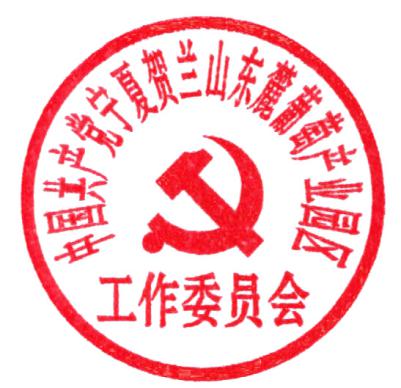                  宁夏贺兰山东麓葡萄产业园区党工委                                2021年7月21日（此件依申请公开）